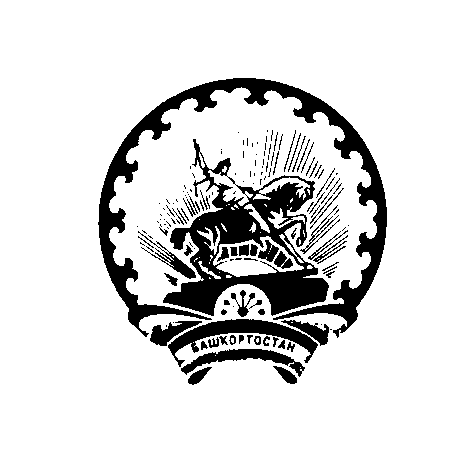      ҠАРАР                                                                           ПОСТАНОВЛЕНИЕ12 ноябрь 2021 й.                              № 36                               12 ноября 2021 г. Об утверждении Инструкции по делопроизводству           В соответствии с Федеральным законом от 6 октября 2003 года № 131-ФЗ «Об общих принципах организации местного самоуправления в Российской Федерации», Федеральным законом от 22 октября . № 125-ФЗ «Об архивном деле в Российской Федерации», Законом Республики Башкортостан «Об архивном деле Республики Башкортостан от 3.02.2006 № 278-з, приказом  Росархива от 11 апреля 2018 года № 44 «Об утверждении примерной инструкции по делопроизводству в государственных организациях», Администрация сельского поселения Бишкаинский сельсовет муниципального района Аургазинский район Республики Башкортостан ПОСТАНОВЛЯЕТ:         1.Утвердить прилагаемую Инструкцию по делопроизводству сельского поселения Бишкаинский сельсовет муниципального района Аургазинский район Республики Башкортостан.2.Настоящее постановление обнародовать в здании администрации сельского поселения Бишкаинский  сельсовет муниципального района Аургазинский район Республики Башкортостан и разместить на официальном сайте сельского поселения Бишкаинский сельсовет муниципального района Аургазинский район Республики Башкортостан (www.bischkain.ru).3.Контроль за исполнением настоящего постановления оставляю за собой.Глава сельского поселения                                                              В.А.ЕвстафьевБашkортостан РеспубликаhыАуырғазы районы муниципаль районының Бишkайын ауыл советы ауыл биләмәhе ХакимиәтеАдминистрация сельского поселения Бишкаинский сельсовет муниципального района Аургазинский районРеспублики Башкортостан